The Holy Trinity			           	                	             May 30, 2021St. John Evangelical Lutheran Church(The Lutheran Church-Missouri Synod)4527 Second St.  P.O. Box 206    
Port Hope, MI 48468stjohnsec@stjohnporthope.org       www.stjohnporthope.orgChurch Office: 989-428-4140          Pastor home/parsonage: 989-428-3305
Pastor: Rev. David A. Dodge	      Secretary: Kathy SchaveWELCOME!  It’s our privilege to have you join us in being in the Presence of our Lord and Savior!  At St. John, we follow the historic Liturgy of the Christian Church, which highlights the Biblical understanding of the True worship of God: first and foremost, that He Comes into our presence to give us His Saving Gifts (“Divine Service”) in His Word and Sacraments; and then in response we thank and praise Him in word and song, and pray for His continued Blessings.Who should receive Holy Communion at St. John?: All Confirmed members are invited to Commune, who are sorry for their sins and wish to be Forgiven and Strengthened.  Also, visitors from other L.C.-M.S. and T.A.A.L.C. churches, who fit the same description, are welcome.  So that no one else might eat and drink in Judgment of their sins (1 Cor. 11:29), all others are asked to refrain from Communing.  If you are in doubt, please see Pastor or an Elder.PreludeProcessional Hymn: “Holy, Holy, Holy” ~ LSB #507	Offering Hymn: “Father Most Holy” ~ LSB #504	ORDER OF SERVICE: “Divine Service, Setting 2” LSB pp.167ff.		              Introit (see first white insert; read responsively by half Verse)        “Growing as One” (see second white insert)     Readings (see back of white insert)     Gradual (see front of same insert; read responsively by half Verse).Hymn of the Day: “Come, Holy Ghost, Creator Blest” ~ LSB #498 (memory)Sermon: “Love Story of the Holy Trinity” John 3:1-17Hymn: “O Blessed, Holy Trinity” ~ LSB #876Offering Hymn: “God Bless Our Native Land” ~ LSB #965
Recessional Hymn: “Glory Be to God the Father” ~ LSB #506	Postlude  			STEWARDSHIP OF PARTICIPATIONDATE: SERVICE                    ATTENDANCE    COMMUNION		      STEWARDSHIP OF SERVICETODAY	Organist: Kristen Weiss   					Ushers (8/9:30): Dan Blacker, Larry Finkel, Ricky Finkel / Fred Hasen, Harold CollingsElder(s) (8/9:30) Galen Young / Gary Eggert
Acolyte (8/9:30): Jentry Zimmerman / Wyatt HoodyAltar Guild: Connie Wilkowski, Becky DodgeNEXT SUNDAY 
Organist: Kristen Weiss   Ushers (8/9:30): Marvin Woodke, Larry Johnson, Jeff Kowaleski / Greg Woodke, Ty Woodke, Robert SchulteElder(s) (8/9:30) Greg Schave / Larry ReinkeAcolyte (8/9:30): Wyatt Hoody / Logan IselerAltar Guild: Deanna May, Joyce Harwood   	 LOOKING AHEAD TO NEXT SUNDAY  READINGS			            HYMNS       Psalm: 33:12-22				864         	 
O.T.: Genesis 15:1-6	 		936,768               Epistle: 1 John 4:16-21 		 	922	Gospel: Luke 16:19-31			817		 	April - June Portals of Prayer are available in the entryway.  	The May Lutheran Witness (with Michigan In Touch) are available on 	the entryway table.	June newsletters are in your church boxes.

	A friendly reminder…newsletter submissions are due to the church office 	by the 15th of the month preceding the month to publish. Bulletin 	announcements are due to the church office by Wednesday (9:00 am) 	before the Sunday to be published in writing. 			Barnabas Fund: This fund is for the purpose of providing financial help for 			those in emergency need.  Please consider donating toward this endeavor.
	2021 OFFERING ENVELOPES are now available for pick up in the 	entryway.  Please sign up on the numbered clip-board sheet on the bulletin 	table and take the corresponding numbered envelope 	box.	2021 Flower Chart is up on the wall in the entryway.  Please sign up on 	your special occasion dates to provide flowers to beautify our Chancel.  Or 	call Vicki Koglin 989-225-7060.THIS WEEK at ST. JOHN   	Office Hours: 
Monday: Closed for Memorial day
Tuesday: (Pastor & Kathy):  9am – 11:30am; 1-2pm
Wednesday: (Pastor):  9am – 11:30am
Thursday: (Pastor & Kathy):  9am – 11:30am; 1-2pm
Friday: (Pastor & Kathy): 9am – 11:30am; 1-2pm
Please call ahead to ensure that someone is in at 989-428-4140. BUDGETED FINANCE REPORT - Not Including Special Accounts  20	.     	Bulletins provided by Ramsey Funeral Home, Harbor Beach, MI Phone 800-251-8699
	____________________________________________________________________
	The Holy Trinity Reveals Himself to Sinners	When Isaiah beheld the Glory of the Lord, he cried out “Woe is me!” For the 	sinner cannot stand in the presence of a Holy God and live (Is. 6:1–7). But 	God the Father Lifted up His Son Jesus for us on the Cross, that ‘whoever 	believes in Him should not perish but have eternal Life”. This eternal Life of 	Christ is Given us according to the Holy Spirit’s Good Pleasure in Baptism. 	“Unless one is Born [again] of water and the Spirit, he cannot enter the 	Kingdom of God” (John 3:5). To sinners in fear of death, the messengers of 	God place on our lips the Living Body and Blood of Christ and speak 	His 	Words of Absolution, “Your guilt is Taken away, and your sin Atoned 	for” 	(Is. 6:7). Having received Forgiveness and Life from the Father through the 	Son by the Holy Spirit, we join with the angels in praising the Blesséd 	Trinity, “Holy, 	Holy, Holy is the LORD of hosts!” (Is. 6:3). “For from Him 	and through Him and to Him are all things. To Him be Glory forever. Amen” 	(Rom. 11:33–36).PRAYER LISTS The following members and friends are known to be in the hospital, ailing or recovering and are in need of our prayers, cards, and visits. MEMBER PRAYERSThe Family of Betty Adkins; Pat Hasen; Those with COVID-19SHUT-INS FRIENDS Brendan Durkee (grandson of Merle & Patsy Eggert)Riley Durkee (granddaughter of Merle & Patsy Eggert)Isabel Mix (great-granddaughter of Elmer & Ruth Leese)Reecilyn Joy (daughter of Michael and Julie Joy)Gordon SummersKathi Jahn (sister of Vicki Koglin)Emmitt Gaffke (Frank & Irma Gaffke’s infant grandson)Deborah Schubring (Ann’s daughter-in-law) (recovering from brain aneurism surgery)Lloyd Karg (brother of Carol Clark)All those affected by COVID-19.In Memory of Howard and Della Finkel a monetary gift has been given to St. John Lutheran Stained Glass Fund: Herb and Betty LeeseIn Memory of Della Finkel a monetary gift has been given to St. John Lutheran Stained Glass Fund: Joyce KoglinIn Memory of Beverly Brown a monetary gift has been given to St. John Lutheran Stained Glass Fund: Joyce KoglinIn Memory of Nelson Erbish a monetary gift has been given to St. John Lutheran Stained Glass Fund: Joyce KoglinCOVID-19 UPDATE: With a change in the C.D.C. guidelines (which the State of Michigan plans to follow) regarding mask-wearing, it is likely that many in our congregation who have been fully vaccinated may decide to stop wearing a mask during worship. This does not mean that those who continue to wear a mask aren’t vaccinated; they’ve simply decided to remain masked in public.  And, vice versa, not all who aren’t wearing a mask have been fully vaccinated.  As always, please use your best judgement regarding what you feel most comfortable with regarding in-person worship attendance and/or reception of the Lord’s Supper.  Other precautions will remain in place for now, and will be reviewed pending further developments from health officials. Thank  you for your understanding and cooperation. A Smile from Kathy: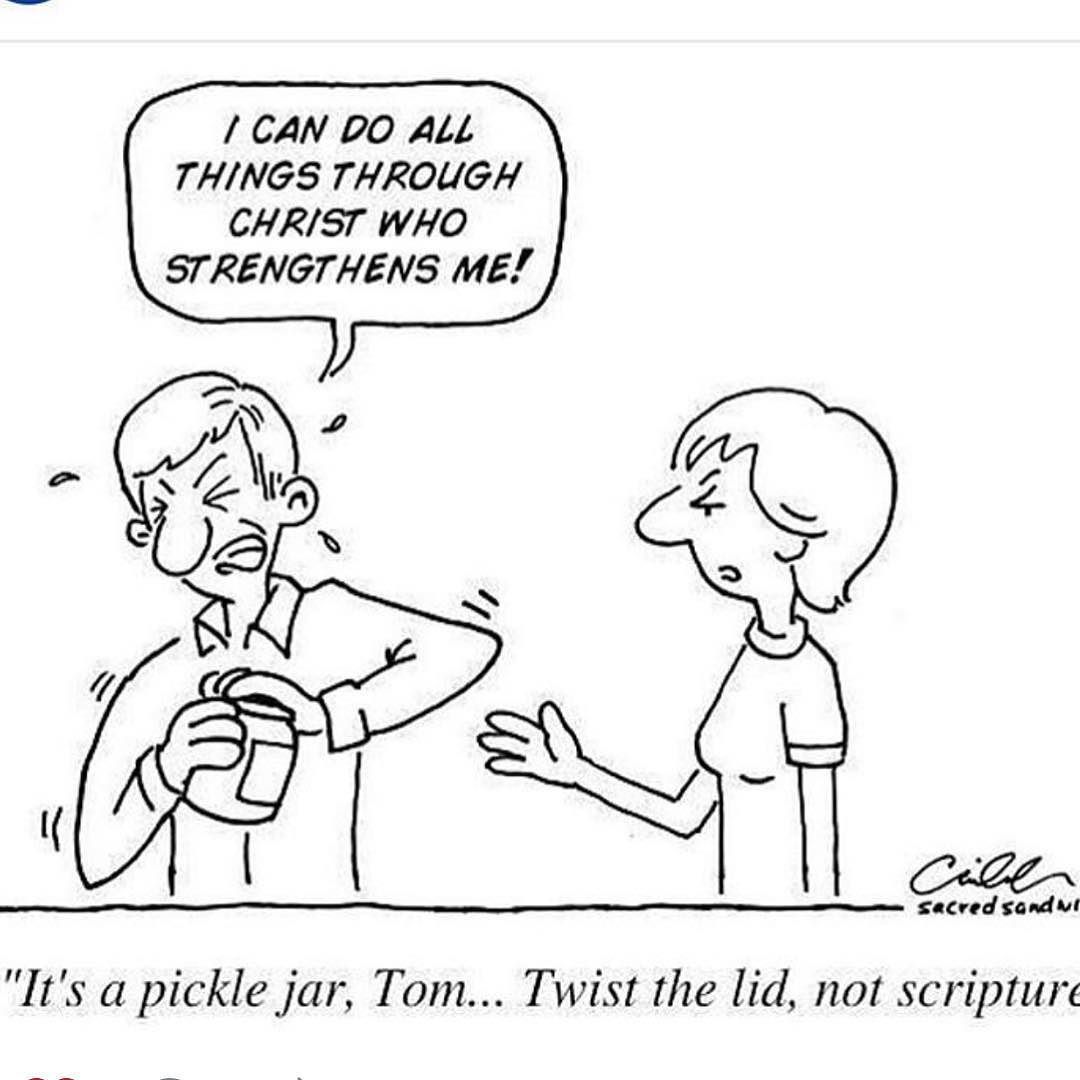 5-23-21:  8:0054485-23-21:  9:3053465-23-21:  Total      107        945-26-21:  Bible Study8Sun: Trinity8:00Divine Service with Holy Communion Page 1679:30Divine Service with Holy Communion Page 167Mon:Office ClosedNext Sun:  Graduates    8:00Divine Service with Holy Communion Page 2039:30Divine Service with Holy Communion Page 203January - December 31, 2021January - December 31, 2021Needed per count                            Received (5-24-21)                             Needed year to date                        Received year to date                                                     $ 8,150.00                                    $ 4,375.00                                                                                                            $81,500.00                                   $71,230.00 Ivan AdkinsHugh Harwood
(Courtney Manor)    Jeffrey SchaveArnold BrownCharlie Koglin
(Courtney Manor)  Wally SchaveElaine Eggert
(Lakeview E.C.)Elmer/Ruth Leese           Arlene Zelz
(Lakeview E.C.) Yvonne Fuhrman     Willard/Ramona Reinke